ClientExported from METEOR(AIHW's Metadata Online Registry)© Australian Institute of Health and Welfare 2024This product, excluding the AIHW logo, Commonwealth Coat of Arms and any material owned by a third party or protected by a trademark, has been released under a Creative Commons BY 4.0 (CC BY 4.0) licence. Excluded material owned by third parties may include, for example, design and layout, images obtained under licence from third parties and signatures. We have made all reasonable efforts to identify and label material owned by third parties.You may distribute, remix and build on this website’s material but must attribute the AIHW as the copyright holder, in line with our attribution policy. The full terms and conditions of this licence are available at https://creativecommons.org/licenses/by/4.0/.Enquiries relating to copyright should be addressed to info@aihw.gov.au.Enquiries or comments on the METEOR metadata or download should be directed to the METEOR team at meteor@aihw.gov.au.ClientIdentifying and definitional attributesIdentifying and definitional attributesMetadata item type:Object ClassSynonymous names:ClientMETEOR identifier:268969Registration status:Community Services (retired), Standard 01/03/2005Health, Superseded 29/06/2016Disability, Superseded 28/09/2016Indigenous, Superseded 13/10/2017Housing assistance, Superseded 08/03/2018Homelessness, Superseded 10/08/2018Definition:A person, group or organisation eligible to receive services either directly or indirectly from an agency.Context:Agencies may provide assistance to individual persons, groups of persons (e.g. support groups) or to other organisations. All of these may be considered clients of an agency. Specific data collections may circumscribe the Type of clients that are included in the collection. For example, at the current stage of development of the Home and Community Care (HACC) Minimum Data Set (MDS), HACC funded agencies are only required to report on clients who are individual persons. Future developments may extend the coverage of the HACC MDS collection to include organisational or group clients.The definition of a 'client' may also be circumscribed by the definition of 'assistance'. What is included as 'assistance' may depend on what activities are considered significant enough to warrant separate recording and reporting of the nature and/or amount of the assistance provided to a person. For example, an agency worker answering a telephone call from an anonymous member of the public seeking some basic information (e.g. a phone number for someone) would not usually consider that this interaction constituted assistance of sufficient significance to warrant recording that person as a 'client'.Furthermore, what constitutes 'assistance' may be influenced by the type of assistance the agency was established to provide. In the above example, the agency in question was funded specifically to provide telephone advice, and referral information, to members of the public or specific sub-groups of the public. The agency may have a policy that all persons telephoning the agency for information are classified as clients, albeit anonymous clients.The level of support or the amount of support given to a person by an agency can also be used to define them as a client or not. For example in the Supported Accommodation Assistance Program (SAAP) National data collection, clients are defined by either taking up an amount of time of an agency; being accommodated by an agency; or by entering an ongoing support relationship with an agency.Specialisation of:Person/group of personsSource and reference attributesSource and reference attributesSubmitting organisation:Australian Institute of Health and Welfare
Relational attributesRelational attributesRelated metadata references:Has been superseded by ClientDisability, Standard 28/09/2016Health, Standard 29/06/2016Homelessness, Standard 08/03/2018Housing assistance, Standard 08/03/2018Indigenous, Standard 13/10/2017
Is re-engineered from  Client, version 1, DEC, NCSDD, NCSIMG, Superseded 01/03/2005.pdf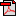  (15.7 KB)No registration statusData Element Concepts implementing this Object Class:Client—Bringing them Home/Link Up Counsellor Program client type Indigenous, Standard 16/09/2014
Client—case management goal statusCommunity Services (retired), Standard 30/11/2007Homelessness, Superseded 10/08/2018Housing assistance, Standard 23/08/2010
Client—case management plan indicatorCommunity Services (retired), Standard 01/03/2005Homelessness, Superseded 10/08/2018Housing assistance, Standard 23/08/2010
Client—case plan review date Community Services (retired), Standard 18/12/2007
Client—caseworker allocation date Community Services (retired), Standard 18/12/2007
Client—consent indicator Community Services (retired), Standard 30/11/2007Homelessness, Superseded 10/08/2018Housing assistance, Standard 23/08/2010Indigenous, Standard 08/10/2014
Client—first care and protection order indicatorCommunity Services (retired), Standard 30/04/2008
Client—group type Community Services (retired), Standard 15/09/2007
Client—initial case plan date Community Services (retired), Standard 18/12/2007
Client—injecting drug use statusCommunity Services (retired), Standard 06/02/2012Health, Superseded 12/12/2018
Client—method of drug use (principal drug of concern)Community Services (retired), Standard 06/02/2012Health, Superseded 12/12/2018
Client—needs assessment service activity outcome Homelessness, Superseded 10/08/2018Housing assistance, Standard 23/08/2010
Client—percentage of clients with family members staying during residential treatment/rehabilitation Indigenous, Standard 16/09/2014
Client—reason case management plan does not existCommunity Services (retired), Standard 15/09/2007Homelessness, Superseded 10/08/2018Housing assistance, Standard 23/08/2010
Client—reason support plan does not existCommunity Services (retired), Standard 10/04/2013Disability, Standard 13/08/2015
Client—referral arranged Homelessness, Standard 01/05/2013Housing assistance, Standard 01/05/2013
Client—service activity typeHomelessness, Standard 23/08/2010Housing assistance, Standard 23/08/2010
Client—service activity type neededCommunity Services (retired), Standard 15/09/2007Homelessness, Superseded 10/08/2018Housing assistance, Standard 01/05/2013
Client—service activity type providedCommunity Services (retired), Standard 15/09/2007Homelessness, Superseded 10/08/2018Housing assistance, Standard 01/05/2013
Client—service activity type referral arrangedCommunity Services (retired), Standard 15/09/2007
Client—social and emotional wellbeing health issues indicator Indigenous, Standard 16/09/2014
Client—social and emotional wellbeing health issues type Indigenous, Standard 16/09/2014
Client—support plan achievement level Community Services (retired), Standard 10/04/2013Disability, Standard 13/08/2015
Client—support plan goal achievement level Community Services (retired), Standard 10/04/2013Disability, Standard 13/08/2015
Client—support plan goal identifier Community Services (retired), Standard 10/04/2013Disability, Standard 13/08/2015
Client—support plan goal status Community Services (retired), Standard 10/04/2013Disability, Standard 13/08/2015
Client—support plan indicatorCommunity Services (retired), Standard 10/04/2013Disability, Standard 13/08/2015
Client—support plan last review date Community Services (retired), Standard 10/04/2013Disability, Standard 13/08/2015